    Corona regels bezoekers/deelnemers 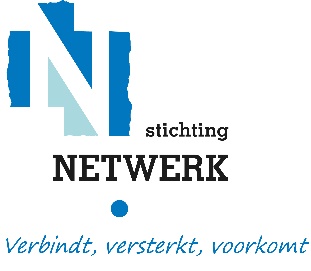 VoorafJe kunt deelnemen aan een activiteit in het wijkcentrum als je je van tevoren telefonisch, per mail of via de website hebt aangemeld en als je gezond bent. Voorafgaand aan de activiteit vragen we naar je gezondheid (mondeling of schriftelijk).Je kunt het wijkcentrum niet bezoeken als je je niet hebt aangemeld.De medewerkers/vrijwilligers/huurders van Netwerk kunnen besluiten je geen toegang te geven tot de activiteit en je verzoeken de locatie te verlaten.Bij klachten Blijf thuis als je één van de volgende (ook milde) klachten hebt; neusverkoudheid, loopneus, niezen, keelpijn, hoesten, verhoging, benauwdheid of koorts en laat je testen.Blijf thuis als iemand in jouw huishouden zware klachten; koorts (vanaf 38C) en/of benauwdheidsklachten heeft en nog niet negatief getest is. Blijf thuis als iemand in jouw huishouden positief getest is op het coronavirus. Omdat je tot 10 dagen na het laatste contact met deze persoon nog ziek kunt worden, moet je thuis blijven tot 10 dagen na het laatste contact.Wanneer er tijdens de activiteit klachten ontstaan zoals; neusverkoudheid, hoesten, benauwdheid of koorts, ga dan direct naar huis. Ben je teruggekomen uit een gebied met een oranje reisadvies, blijf dan 10 dagen thuis in quarantaine. Heb je corona gerelateerde klachten na thuiskomst van je reis? Laat je dan testen en blijft tot de testuitslag thuis. Is de test negatief dan hoef je met milde klachten niet langer thuis te blijven.Is de testuitslag positief? Volg dan de richtlijnen van de GGD. Hygiëne Houd 1,5 meter afstand van iedere andere persoon buiten jouw huishouden.Draag een mondkapje en houd ook dan 1,5 meter afstand van de ander. Het mondkapje dien je zelf mee te nemen. Dit geldt voor bezoekers vanaf 13 jaar.Vermijd het aanraken van je gezicht.Schud geen handen.Nies en hoest in je elleboog en gebruik papieren zakdoekjes.Ga voordat je naar het wijkcentrum/de activiteit gaat thuis naar het toilet.Was of desinfecteer je handen frequent; na het eten, na toiletbezoek, na reizen met openbaar vervoer, na een activiteit, na het schoonmaken, telkens bij binnenkomst op locatie. Vermijd liften; anders maximaal 2 personen per lift.Indien relevant: betaal met pin of contactloos (pin of mobiel).
AlgemeenEr kan worden gewerkt met tijdschema’s voor een soepele doorstroom en om te voorkomen dat te veel mensen zich op hetzelfde moment in een bepaalde ruimte bevinden.Koffie drinken vindt in principe plaats in het lokaal waar de activiteit plaatsvindt. Hierdoor wordt onnodige verplaatsing van mensen voorkomen.De bar is gesloten voor losse verkoop. Drankjes en kleine versnaperingen kunnen tot 20:00 uur in de groepsruimte worden geserveerd of worden afgehaald. Dit is alleen mogelijk wanneer het gekoppeld is aan een activiteit. Volg de aangegeven looproutes en aanwijzingen van het personeel/ vrijwilligers van Stichting Netwerk op.Heb je een kwetsbare gezondheid? Wees dan extra alert en vermijd drukte.Alle overige (huis)regels en algemene voorwaarden blijven van toepassing. Je vindt deze op de locatie en op onze website.